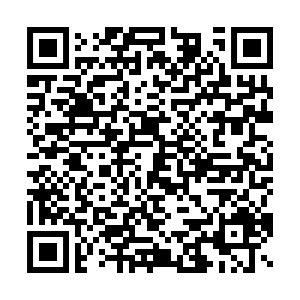 	報名請掃QR cod                 108年攜手同心PK賽       社會組 評分表                 108年攜手同心PK賽       社會組 評分表                 108年攜手同心PK賽       社會組 評分表                 108年攜手同心PK賽       社會組 評分表                 108年攜手同心PK賽       社會組 評分表                 108年攜手同心PK賽       社會組 評分表                 108年攜手同心PK賽       社會組 評分表                 108年攜手同心PK賽       社會組 評分表                 108年攜手同心PK賽       社會組 評分表編號:編號:姓名:  得分:得分:得分:得分:得分:得分:狀況：男60歲，因意識不清請求救護地點：住家1F病患姿勢：病患躺在地上操作時間：2分鐘，1分30秒第一次提醒、1分50秒第二次提醒。狀況：男60歲，因意識不清請求救護地點：住家1F病患姿勢：病患躺在地上操作時間：2分鐘，1分30秒第一次提醒、1分50秒第二次提醒。狀況：男60歲，因意識不清請求救護地點：住家1F病患姿勢：病患躺在地上操作時間：2分鐘，1分30秒第一次提醒、1分50秒第二次提醒。狀況：男60歲，因意識不清請求救護地點：住家1F病患姿勢：病患躺在地上操作時間：2分鐘，1分30秒第一次提醒、1分50秒第二次提醒。狀況：男60歲，因意識不清請求救護地點：住家1F病患姿勢：病患躺在地上操作時間：2分鐘，1分30秒第一次提醒、1分50秒第二次提醒。狀況：男60歲，因意識不清請求救護地點：住家1F病患姿勢：病患躺在地上操作時間：2分鐘，1分30秒第一次提醒、1分50秒第二次提醒。狀況：男60歲，因意識不清請求救護地點：住家1F病患姿勢：病患躺在地上操作時間：2分鐘，1分30秒第一次提醒、1分50秒第二次提醒。狀況：男60歲，因意識不清請求救護地點：住家1F病患姿勢：病患躺在地上操作時間：2分鐘，1分30秒第一次提醒、1分50秒第二次提醒。狀況：男60歲，因意識不清請求救護地點：住家1F病患姿勢：病患躺在地上操作時間：2分鐘，1分30秒第一次提醒、1分50秒第二次提醒。技術項目之步驟及正確性技術項目之步驟及正確性技術項目之步驟及正確性技術項目之步驟及正確性標準不標準錯誤未操作備考技術項目之步驟及正確性技術項目之步驟及正確性技術項目之步驟及正確性技術項目之步驟及正確性85101.確認現場安全：確認環境不會危及施救者和患者安全1.確認現場安全：確認環境不會危及施救者和患者安全1.確認現場安全：確認環境不會危及施救者和患者安全2.(叫)確認意識：無反應2.(叫)確認意識：無反應2.(叫)確認意識：無反應3.(叫)求救：打119請求救助，如有AED設法取得AED，進行除顫。3.(叫)求救：打119請求救助，如有AED設法取得AED，進行除顫。3.(叫)求救：打119請求救助，如有AED設法取得AED，進行除顫。4.確認呼吸狀況：沒有呼吸或幾乎沒有呼吸4.確認呼吸狀況：沒有呼吸或幾乎沒有呼吸4.確認呼吸狀況：沒有呼吸或幾乎沒有呼吸5.(C)胸部按壓：用力壓、快快壓、胸回彈、莫中斷（以QCPR成績為計算）PS：施救者不操作人工呼吸，持續作胸部按壓5.(C)胸部按壓：用力壓、快快壓、胸回彈、莫中斷（以QCPR成績為計算）PS：施救者不操作人工呼吸，持續作胸部按壓5.(C)胸部按壓：用力壓、快快壓、胸回彈、莫中斷（以QCPR成績為計算）PS：施救者不操作人工呼吸，持續作胸部按壓評審簽名:評審簽名:評審簽名:QCPR成績（60％）QCPR成績（60％）QCPR成績（60％）QCPR成績（60％）QCPR成績（60％）評審簽名:評審簽名:評審簽名:速率深度回彈位置吹氣評審簽名:評審簽名:評審簽名: